Application for a University Teaching Fellowship 2019-2020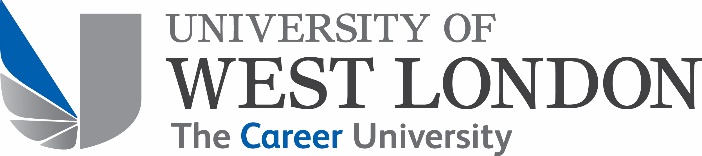 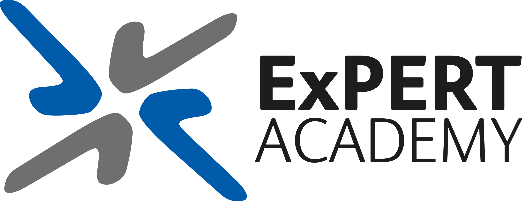 Name:School:Personal Context Statement (1000 words)Personal Context Statement (1000 words)Word count Enter word count for Section 1 here2: Claim against the UWL Teaching Fellowship Criteria  (make a separate claim for each criterion but the total word count for this section may not exceed 4,500 words (1,500 words per criterion)2: Claim against the UWL Teaching Fellowship Criteria  (make a separate claim for each criterion but the total word count for this section may not exceed 4,500 words (1,500 words per criterion)Criterion 1: Individual excellenceEvidence of enhancing and transforming student outcomes and/or the teaching profession; demonstrating impact commensurate with the individual’s context and the opportunities afforded by it.Criterion 1: Individual excellenceEvidence of enhancing and transforming student outcomes and/or the teaching profession; demonstrating impact commensurate with the individual’s context and the opportunities afforded by it.Word count for Criterion 1 (maximum 1500 words)Enter word count hereCriterion 2: Raising the profile of excellenceEvidence of supporting colleagues and influencing support for student learning and/or the teaching profession; demonstrating impact and engagement beyond your immediate academic or professional role.Criterion 2: Raising the profile of excellenceEvidence of supporting colleagues and influencing support for student learning and/or the teaching profession; demonstrating impact and engagement beyond your immediate academic or professional role.Word count for Criterion 2 (maximum 1500 words)Enter word count hereCriterion 3: Developing excellenceDemonstrate commitment to, and impact of, ongoing professional development with regard to teaching and learning and/or learning support.Criterion 3: Developing excellenceDemonstrate commitment to, and impact of, ongoing professional development with regard to teaching and learning and/or learning support.Word count for Criterion 3 (maximum 1500 words)Enter word count here3.   Outline project proposal (maximum word count 750 words)3.   Outline project proposal (maximum word count 750 words)Word count for Project Proposal(maximum 750 words)Enter word count hereReference List (not included in word count)Reference List (not included in word count)Candidate signature*:(*electronic signatures are accepted)Date:By signing this document, I confirm that:I am happy to have elements of my application published in the Teaching Hub (with editorial approvalThis application is solely my own work and is a true reflection of my professional practice. By signing this document, I confirm that:I am happy to have elements of my application published in the Teaching Hub (with editorial approvalThis application is solely my own work and is a true reflection of my professional practice. 